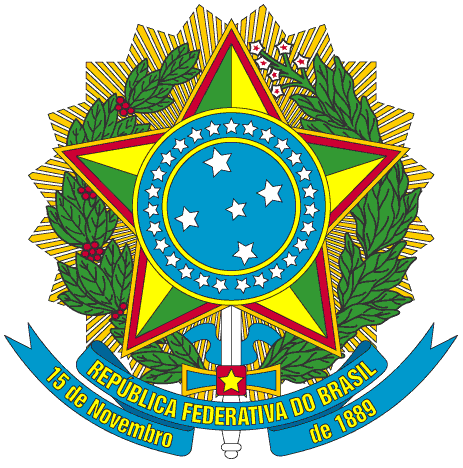 SERVIÇO PÚBLICO FEDERALPORTARIA Nº 31/2015/PROEN, DE 01 DE JULHO DE 2015O PRÓ-REITOR DE ENSINO DO INSTITUTO FEDERAL DE EDUCAÇÃO, CIÊNCIA E TECNOLOGIA DO CEARÁ, no uso de suas atribuições, considerando a Portaria Nº 298 de 12 de março de 2013 e a Portaria Nº 200/GR, de 28 de fevereiro de 2014.RESOLVEArt. 1º - Criar comissão para avaliação do Curso Técnico em Eventos, modalidade de oferta Subsequente, apresentado pelo Campus Acaraú, tomando por base o Instrumental de Avaliação de Cursos Técnicos, aprovado pelo Conselho Superior - Resolução Nº 025 de 25/10/2013.§ 1º - Instituir a comissão responsável pela avaliação da implantação do Curso Técnico em Eventos, proposto pelo Campus Acaraú, com os servidores nominados a seguir:I.   Ricardo Liarth da Silva Cruz				Siape 1668008II.  Joseilton Ferreira Lima Filho 				Siape 1581285III.  Patrícia Sobreira Holanda Costa				Siape 1857046IV. Joyce Carneiro de Oliveira 				Siape 1447509V.  Sara Maria Peres de Morais				Siape 1891352§ 2º - A comissão terá o prazo de 60 dias contados a partir da data desta portaria para apresentar o resultado dos trabalhos.PUBLIQUE-SE                        ANOTE-SE                      CUMPRA-SE	PRÓ-REITORIA DE ENSINO DO INSTITUTO FEDERAL DE EDUCAÇÃO CIÊNCIA E TECNOLOGIA DO CEARÁ,  01 de julho de 2015.Reuber Saraiva de SantiagoPró-reitor de Ensino